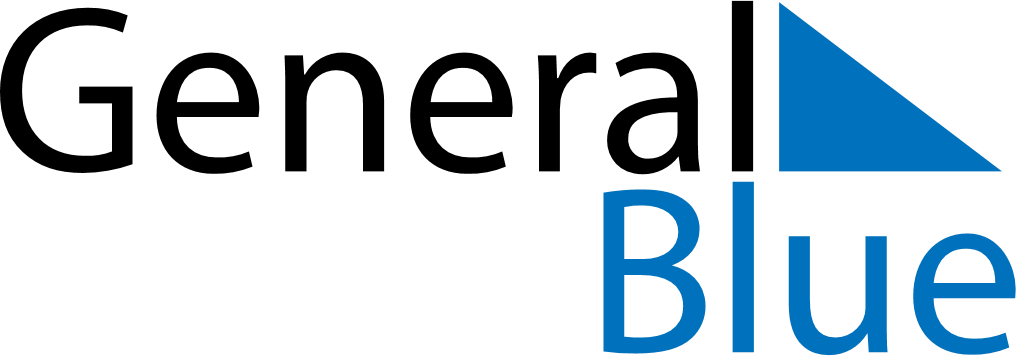 2019 – Q2Paraguay  2019 – Q2Paraguay  2019 – Q2Paraguay  2019 – Q2Paraguay  2019 – Q2Paraguay  2019 – Q2Paraguay  AprilSundayMondayTuesdayWednesdayThursdayFridaySaturdayApril123456April78910111213April14151617181920April21222324252627April282930AprilMaySundayMondayTuesdayWednesdayThursdayFridaySaturdayMay1234May567891011May12131415161718May19202122232425May262728293031MayJuneSundayMondayTuesdayWednesdayThursdayFridaySaturdayJune1June2345678June9101112131415June16171819202122June23242526272829June30Apr 18: Maundy ThursdayApr 19: Good FridayApr 30: Teacher’s DayMay 1: Labour DayMay 14: Independence DayMay 15: Independence DayJun 12: Chaco Armistice